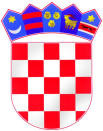 REPUBLIKA HRVATSKAZADARSKA ŽUPANIJA OSNOVNA ŠKOLA PRIVLAKAIvana Pavla II. 53Privlaka 23233KLASA: 602-02/21-01/01URBROJ: 2198-1-38-21-Privlaka, 1.rujna 2021. godineNa temelju članka 125. Zakona o odgoju i obrazovanju u osnovnoj i srednjoj školi (Narodne novine broj  87/08, 86/09, 92/12, 105/10, 90/11, 5/12, 16/12, 86/12, 126/12, 94/13, 152/14, 07/17, 68/18, 98/19 i 64/20), članka 72. Statuta Osnovne škole Privlaka (Klasa: 012-03/21-01/01 Urbroj: 2198-1-38-21-2 od 16.03.2021) te na temelju Modela i preporuka za rad u uvjetima povezanima s COVID-19  iz 2021. godine, ravnateljica Osnovne škole Privlaka dana 1. rujna 2021. godine donosi PROTOKOLpostupanja OŠ Privlaka u šk. g. 2021./2022. Ovaj Protokol vrijedi za učenike, roditelje i djelatnike Osnovne škole Privlaka od 6. rujna 2021. godine. Mjere su izrađene prema uputama Hrvatskog zavoda za javno zdravstvo i Modelu i preporukama za rad u uvjetima povezanim s COVID-19 MZO-a. ORGANIZACIJA NASTAVE  Nastava se organizira za sve učenike od 1. do 8. razreda u dvije smjene. Odgojni obrazovni rad se organizira  prema tzv. MODELU A ,  nastava u školi.Zavisno od epidemiološke situacije moguće se promjene modela uz suglasnost lokalnog Stožera civilne zaštite.Tijekom nastave  učenici jedne obrazovne skupine/razreda ne miješaju se s učenicima druge obrazovne skupine/razreda. Učenici borave u jednoj učionici, uvijek istoj učionici, osim nastave Tjelesne i zdravstvene kulture, a po potrebi i u specijaliziranim učionicama Kemije, Fizike i Informatike. Nakon nastave pojedinog razrednog odjela, prostori tih učionica/dvorane će se provjetravati i dezinficirati. RAZREDNA NASTAVA S učenicima boravi njihova učiteljica i učitelji predmetne nastave koji predaju u tom razredu Engleski jezik, Glazbenu kulturu i Njemački jezik (samo u 4. razredu) i izborne predmete. PREDMETNA NASTAVA  S učenicima borave predmetni učitelji i to tako da je što manji broj predmetnih učitelja tijekom dana u jednom razrednom odjelu zbog čega je u rasporedu nastavnih sati povećan broj tzv. blok satova. Nastava predmeta kod kojih se spajaju učenici više razrednih odjeljenja (izborna nastava,  izvannastavne aktivnosti i sl.) odvijaju se na način da se  održava fizička distanca i učenici nose maske za lice. PODRUČNU ŠKOLU u  Viru pohađaju učenici od 1. do 4. razreda, rad se odvija u dvije smjene i to na način da učenici  prate nastavu u školi s učiteljicom i predmetnim učiteljima koji predaju u tim razredima. NASTAVA TJELESNE I ZDRAVSTVENE KULTURE odvija se kad god je to moguće u  vanjskom prostoru. Kod održavanja nastave u zatvorenom prostoru primjenjuju se Preporuke za treninge i športsko rekreativne aktivnosti u zatvorenim športskim objektima. Poslije nastave Tjelesne i zdravstvene kulture jednog razrednog odjela, prostor školske sportske dvorane se čisti i dezinficira prije dolaska druge skupine/razreda.  ŠKOLSKA KNJIŽNICA Vraćanje i posudba količine građe organizirat će se u suradnji školske knjižničarke s učiteljima na način da se knjige stavljaju u kutije, a koje će se ostavljati pored vrata učionice. Za vraćenu građu obvezatna je karantena u trajanju do 72 sata. Rad s učenicima nadalje uključuje rad sukladno preporukama HZJZ-a i MZO-a u obliku online komunikacije za sve djelatnosti školske knjižnice za koje je to moguće: potporu odgojno-obrazovnome procesu u obliku osiguranja online dostupne građe za učenje i poučavanje uz poštivanje autorskih prava; pretraživanje izvora i izrada popisa korisnih adresa na kojima se mogu čitati i/ili preuzimati e-knjige; rad u virtualnim učionicama u Teamsu i mrežna stranica školske knjižnice.Raspored rada:Zbog organizacije rada, poštivanja epidemioloških mjera i izjednačavanja broja učenika po smjenama u PŠ Vir nastava će se organizirati na slijedeći način:Područna škola VirUčenici prvog razreda dolaze u 7.50,00 sati (glavni ulaz)Učenici četvrtog razreda dolaze u 8,00 sati(sporedni ulaz, vanjska vrata do Kotarine)Druga smjenaUčenici drugog razreda dolaze u 13,20 sati (glavni ulaz)Učenici trećeg razreda dolaze u 13,30 sati (sporedni ulaz, vanjska vrata do Kotarine)Školski sat traje 45 min., veliki odmor 15 min.Razredna nastava   Privlaka Prvi razred dolazi u školu u 8,10 sati,Treći razred u 8,10 satiDrugi razred u 13,30 satiČetvrti razred u 13,30 sati	Školski sat traje 45.min., veliki odmor 15 min.Učenici od 5. do 8. razreda ulaze u školu po dolasku autobusa, po slijedećem rasporedu učionica:  5.b  učionica glazbene k.  5.a  učionica hrvatskog j.  6.a  učionica geografije  6.b  učionica matematike  7.a  učionica kemije  7.b  učionica tehničke k.  8.a  učionica engleskog j.  8.b  učionica biologijeRaspored sati: jutarnja smjena                                             poslijepodnevna 8.00-8.45                                                                             1. 13.30-14.158.50-9.35                                                                             2. 14.20-15.059.40-10.25                                                                           veliki odmor 15 min.Veliki odmor 15 min.                                                        3. 15.20-16.0510.40-11.25                                                                         4. 16.10-16.5511.30-12.15                                                                         5. 17.00-17.4512.20-13.05                                                                         6. 17.50-18.3513.10- 13.50OBVEZE RODITELJA/UČENIKA PRIJE DOLASKA U ŠKOLUMJERENJE TJELESNE TEMPERATURE Roditelji/skrbnici imaju obavezu izmjeriti tjelesnu temperaturu djetetu svaki dan prije dolaska u školu, te u slučaju povišene tjelesne temperature ne smiju dovoditi dijete u školu već se javljaju telefonom razredniku i izabranom liječniku obiteljske medicine radi odluke o testiranju i liječenju djeteta. Učenici viših razreda mogu sami izmjeriti temperaturu. Vrijednost izmjerene temperature prije polaska u školu roditelj/učenik je dužan upisati u posebnu bilježnicu i pokazati je učitelju prvi nastavni sat.ZAŠTITNE MASKE ZA LICE Roditelji/skrbnici učenika od 5. do 8. razreda dužni su pripremiti i uputiti dijete u školu sa zaštitnom maskom za lice. Učenici putnici obavezno nose maske u autobusu.DOLAZAK UČENIKA I RODITELJA U ŠKOLU 1. Djeca u školu dolaze sama, organiziranim prijevozom ili u pratnji roditelja na način da roditelji/skrbnici koji dovode i odvode djecu u školu to čine na način da ne ulaze u školu, osim ako je to neophodno zbog iznimno opravdanih razloga već dolaze do ulaza u školsko dvorište pri čemu zadržavaju distancu od najmanje 1,5 metra u odnosu na druge roditelje/skrbnike i djecu. Roditelji i djeca iz istog kućanstva ne moraju držati distancu. Roditeljima/skrbnicima i drugim osobama ne dozvoljava se za vrijeme trajanja nastave donošenje zaboravljenih udžbenika, školskog pribora, opreme i sl. 2. Dijete u školu ne smije dovoditi roditelj koji ima simptome respiratorne bolesti (povišena tjelesna temperatura, kašalj, poteškoće u disanju, poremećaj osjeta njuha i okusa, grlobolja, proljev, povraćanje), ako ima izrečenu mjeru samoizolacije ili ako je dijete zaraženo s COVID19. Ako iste simptome ili mjeru samoizolacije ima dijete/učenik ili ako je zaraženo virusom COVID-19 ne smije dolaziti u školu. 3. Učenik dolazi i odlazi iz škole sa školskom torbom te svoju opremu i pribor ne dijeli s drugim učenicima. 4. Učenici od 5. do 8. razreda po dolasku u školu i izlasku iz škole moraju nositi zaštitne maske kao i za vrijeme kretanja po školskim hodnicima i odlasku na wc. Učenici od 5. do 8. razreda moraju nositi zaštitne maske za vrijeme nastave zbog nemogućnosti održavanja fizičke distance od 1,5 m.Učenici od 1. do 4. razreda  NE NOSE MASKE za vrijeme nastave. Iznimno  oni učenici koji su u skupini izrazito vulnerabilnih osoba i kojima je nošenje maske preporučio liječnik. 5. U školu učenici ulaze prema utvrđenom rasporedu po razredima. Ulazak učenika u školu i odlazak do razreda nadziru dežurni učitelji i stručni suradnici, učiteljice razredne nastave, odnosno učitelji predmetne nastave za učenike od 5. do 8. razreda.Učenici putnici po dolasku autobusa ulaze u školu bez zadržavanja i grupiranja uz održavanje fizičkog razmaka te odlaze prema svojim učionicama gdje ih dočekuje učitelj prvog sata.Kod ulaska u školu svaki učenik dezinficira potplate obuće i ruke, te odlazi u učionicu.Održavanje individualnih informacija za roditelje i roditeljske sastanke moguće je provoditi u školi uz pridržavanje fizičke distance i nošenjem maski za lice.BORAVAK UČENIKA U ŠKOLI1. Učenici bi trebali što je više moguće održavati fizičku udaljenost od druge djece i odraslih (preporučeno 1,5 m). Tijekom boravka u školi učenik isključivo boravi u razredu i ne miješa se s učenicima iz drugih odgojno-obrazovnih skupina. 2. Nastavni sat traje 45 minuta. Odmor za učenike između nastavnih sati je 5 minuta, dok veliki odmor traje 15 minuta. Za vrijeme velikoga odmora učenici odlaze u školsko dvorište kad god to dozvoljavaju vremenski uvjeti. Učenicima nije dozvoljeno kretanje izvan prostora Škole. 3. Raspored razreda po učionicama je sljedeći:Predmetna nastava od 5. do 8. raz. PrizemljeUčionica glazbene kulture     5.bUčionica geografije                  6.aUčionica tehničke kulture       7.bUčenici  koriste isključivo sanitarni čvor smješten u prizemlju u kojem može istovremeno boraviti najviše 3 učenika.KATUčionica hrvatskog j.                 5.aUčionica matematike                6.bUčionica biologije                       8.bUčionica engleskog j.                  8.aUčionica kemije                           7.aUčenici  koriste isključivo sanitarni čvor smješten na katu u kojem može istovremeno boraviti najviše 3 učenika.4. Učenik  smije izići iz učionice  samo u slučaju odlaska na wc i pranje ruku. 5. Prilikom prolaska kroz zajedničke prostorije (hodnik/dvorana) svi su učenici dužni prolazak skratiti na minimum, nepotrebno ne dodirivati površine ili predmete i kretati se po unaprijed označenoj ruti kretanja i uvijek nositi zaštitnu masku na licu. 6. Poticati djecu da ne dodiruju usta, nos, oči i lice, te  ne dijeliti s ostalom djecom školski pribor i uzimati stvari druge djece. ŠKOLSKA MARENDA/UŽINA. Svi učenici od 1. do 8. razreda marendu/užinu konzumiraju isključivo u učionici u kojoj boravi njihova odgojno-obrazovna skupina/razred. Za učenike koji su se opredijelili za školsku prehranu, kuharica će dostaviti marendu ispred razreda. Roditelji učenika koji ne žele primati u školi marendu dužni su djetetu pripremiti obrok koji će ponijeti sa sobom. Preporuča se da učenici uvijek sa sobom imaju bočicu s običnom vodom.Preporuka je kad god je lijepo vrijeme da učenici za vrijeme velikog odmora borave u školskom dvorištu poštujući fizički razmak i ne miješanje grupa. Svaki razred ima svoje mjesto u školskom dvorištu po slijedećem rasporedu:5.a  - pola nogometnog igrališta (lijeva strana)5.b – drugi dio nogometnog igrališta 6.a – pola košarkaškog igrališta(prvi dio do dvorane)6.b – drugi dio košarkaškog igrališta7.a – travnati dio do dvorane7.b – odbojkaško igralište8.a – klupe do autobusne stanice8.b – klupe do fontaneIZRAZITO VULNERABILNA (OSJETLJIVA DJECA) 1. Za svaku izrazito vulnerabilnu osobu (učenik) ili osobu koja dijeli kućanstvo s izrazito vulnerabilnom osobom, potrebno je pojedinačno razmotriti situaciju uzimajući u obzir aktualnu epidemiološku situaciju. Odluku o tome donosi liječnik primarne zdravstvene zaštite kao i o eventualnim drugim posebnim mjerama zaštite poput nošenja maske i sl. (pedijatar, liječnik obiteljske medicine, te za učenike kod izostanaka duljih od mjesec dana liječnik školske medicine). U kućanstvu u odnosu na vulnerabilnog člana preporučuje se izbjegavati bliski kontakt, nositi masku kada je primjereno i provoditi druge preventivne mjere. 2. Roditelji koji smatraju da njihovo dijete pripada u skupinu izrazito vulnerabilne djece i da zbog toga ne može pohađati nastavu u školi dužni su o tome pribaviti mišljenje nadležnog liječnika obiteljske medicine i dostaviti ga školi prije početka nastave. Za izostanke duže od mjesec dana potrebna je i odluka liječnika školske medicine. 3. Za učenike kojima je utvrđeno da pripadaju u skupinu izrazito vulnerabilne djece i koji o tome imaju potvrdu liječnika obiteljske i školske medicine, kao i za učenike u samoizolaciji ili učenike oboljele od virusa COVID-19 koji nemaju izražene simptome ili nisu u bolnici organizira se nastava na daljinu (online). ODLAZAK IZ ŠKOLE  Odlazak učenika iz škole odvija se prema rasporedu sati  i to na način da ne dolazi do kontakta između djece različitih razreda. Izlazak učenika iz škole nadgleda učitelj koji s njima održava zadnji školski sat, te vodi brigu o održavanju distance i pridržavanju svih ostalih mjera kod izlaska učenika iz škole. PRIJEVOZ UČENIKA  Učenici koji na nastavu dolaze organiziranim prijevozom dužni su se u autobusu pridržavati mjera propisanih za javni prijevoz. Učenici su kod ulaska u autobus, tijekom vožnje i kod izlaska autobusa dužni održavati fizičku distancu i nositi masku.  Učenici se tijekom vožnje organiziranim prijevozom grupiraju prema razrednim odjelima na način da se izbjegava miješanje učenika različitih razrednih odjela.Prijevoz  učenika putnika bit će organiziran po sljedećem rasporedu: • Polazak autobusa za učenika  od 5. do 8. razreda iz Vira u 7,30. povratak u 13,00 sati. Polazak autobusa  za poslijepodnevnu smjenu razredna nastava za učenike Privlake i  PŠ Vir u 13,15 sati, povratak učenika  je u 17.45. POSTUPANJE U SLUČAJU SUMNJE U ZARAZU KOD DJETETA 1. Kod pojave znakova bolesti koji upućuju na moguću zarazu COVID-19 (povišena tjelesna temperatura – pod pazuhom 37,2, simptomi respiratornih bolesti – kašalj, poteškoće u disanju, grlobolja, poremećaj osjeta njuha i okusa i gastrointestinalne smetnje – proljev, povraćanje i bol u trbuhu) dijete/učenik ostaje kod kuće i javlja se najprije telefonom izabranom liječniku obiteljske medicine koji odlučuje o testiranju. O tome roditelj telefonom mora obavijestiti školu, tj. razrednika. 2. Ako djeca razviju simptome COVID-19 tijekom boravka u ustanovi, učitelj odmah obavještava roditelje, koji u najkraćem mogućem roku trebaju doći po dijete. Do dolaska roditelja dijete se izolira u prikladnoj prostoriji, odmah do ulaza u školu . Odmah po utvrđivanju simptoma, učitelj/stručni suradnik prati dijete do prostorije za izolaciju i boravi s njime do dolaska roditelja. Po odlasku djeteta dezinficira se prostorija u kojoj je dijete bilo izolirano. 3. Ravnateljica nadležnom epidemiologu/školskom liječniku javlja svako grupiranje osoba sa sumnjom na COVID-19 i svaku pojedinačnu infekciju koju roditelj ili djelatnik moraju najhitnije prijaviti ravnatelju. 4. Kod pojedinačnog slučaja pojave simptoma koji mogu upućivati na zarazu COVID-19, razredni odjel u pravilu nastavlja dalje s radom, dok se kod prijavljenog grupiranja osoba sa znakovima bolesti postupa sukladno mišljenju liječnika. 5. Kad se kod djeteta/učenika utvrdi zaraza COVID-19, postupa se sukladno odluci nadležnog epidemiologa. Za sve osobe kod koji se utvrdi da su bile u bliskom kontaktu sa zaraženom osobom u vrijeme kad je osoba mogla biti zarazna izriče se mjera samoizolacije.Privlaka, rujan 2021.g.ravnateljica:Verica Škibola,prof